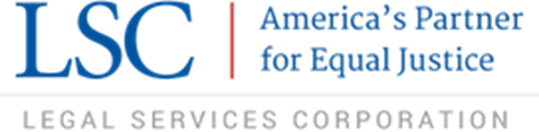 Request for Proposals for Basic Field Grant FundingPost-Program Quality Visit (Post-PQV) Application InstructionsContact the LSC grants service desk at lscgrants@lsc.gov if you have questions.IntroductionThe Legal Services Corporation (LSC) invites Post-PQV applications for its 2018 Basic Field Grant Program. Our Basic Field Grants support the work of organizations providing high-quality civil legal services to low-income people, including agricultural workers and Native American communities. Basic Field Grants are “general operating” grants, which may be used to support an organization’s legal services activities, including operating expenses and overhead. LSC awards Basic Field Grants to the applicants providing the most effective, economical, and high-quality legal services to eligible clients through an integrated legal-services delivery system. About the Legal Services CorporationLSC is a federally established and funded grantmaking organization that supports civil legal aid organizations across the country and in the U.S. territories. Its mission is to expand access to justice by funding high-quality legal representation for low-income people in civil matters such as divorce, child custody, domestic violence, consumer and debt, affordable housing preservation, eviction, and public benefits. It does not provide direct legal services itself.LSC is headed by a bipartisan board of directors, whose 11 members are appointed by the President of the United States and confirmed by the United States Senate. Much like federal agencies, LSC receives an annual appropriation and is subject to ongoing congressional oversight. But as a private nonprofit, it enjoys greater independence and flexibility than its federal counterparts and generally conducts its day-to-day business like any other nonprofit organization.LSC distributes almost 95 percent of its total funding in grants to independent legal aid organizations. LSC currently has 133 grantees with more than 800 offices in every county in the United States, the District of Columbia, and the American territories.LSC performs robust oversight of its grantees, conducting audits and on-site visits to evaluate grantee quality and compliance with statutory and regulatory requirements and various funding restrictions. LSC also provides training and technical assistance to grantees. LSC encourages its grantees to leverage limited resources by partnering and collaborating with other funders of civil legal aid, including state and local governments, Interest on Lawyers’ Trust Accounts programs, state access to justice commissions, the private bar, philanthropic foundations, law schools, and the business community.  EligibilityWho is Eligible to file a Post-PQV application for a Basic Field Grant?You are eligible to file a Post-PQV Request for Proposals (RFP) if you: are a current LSC grantee; have had an LSC program quality visit since January 1, 2015; have been notified that you will receive the final PQV report by July 3, 2017; andare the only applicant for the service area.LSC will notify you by email confirming whether you are the only applicant for the service area. Full Range of Legal ServicesLSC seeks to fund proposals to provide a full range of legal services throughout each service area, consistent with the restrictions of the LSC Act and the appropriations acts. If you provide less than the full range of legal services to eligible clients in a service area, e.g., services limited to legal assistance in a single area of the law or a few areas of law such as housing, divorces, and bankruptcy, or proposals limited to a particular type of legal assistance such as advice, referral and brief service, the grant proposal will not be accepted, unless you demonstrate to LSC’s satisfaction, that you are or will be part of a delivery system that assures the availability of a full range of legal services in that service area. The grant proposal in its totality must meet this threshold requirement to be considered qualified.The requirement to provide or assure the availability of a full range of legal services cannot rest on a mere assertion to do so. Your responses to the Post-PQV grant proposal together with the LSC final PQV report must affirmatively describe a collaborative arrangement with partners in the service area that assures a full range of legal services. You must also describe the capacity of the participants in the collaborative arrangement to address issues and case types not handled by you.List of Applicants Eligible to Submit Post-PQV Grant Proposals You are a schedule “B” Post-PQV applicant if you received the final Post-PQV report by April 28, 2017.  The deadline for submitting your Post-PQV application is June 12, 2017.  You are a Schedule “C” applicant if you receive the final Post-PQV report during the period May 1 through July 3, 2017.  The deadline for submitting your Post-PQV application is August 7, 2017.See the Key Activities and Dates in the LSC 2018 Grants Process  for the full schedule of activities that apply to you.Service AreasRefer to the service areas identified in column 5 of the chart above. You may submit Post-PQV grant proposals for only those service areas for which you currently receive LSC funding.  You must be the only applicant for the service area.  If there is another qualified applicant for the service area, you (and the other applicant) must instead file a standard grant application.  In addition, you must file a standard grant application to apply for any other service areas.  LSC will not consider proposals to divide service areas into smaller units. You must apply for the full amount of the grant funds available for the service area(s).If you are awarded more than one service area, LSC may in its discretion, combine the service areas into a single service area.Application ProcessNotice of Funds AvailabilityIn March of each year, LSC publishes in the Federal Register the geographical service areas in competition and the funding available for each of those service areas. The funding estimates for 2018 are based on the current Continuing Resolution (CR) for FY2017. LSC may require successful applicants to submit revised budgets and applications based on final FY 2018 appropriation. Additionally, LSC reserves the right to provide funding in graduated amounts to assist new recipients with start-up and transition. The funding estimates, based on the current FY2017 CR, can be viewed here.Request for Proposals (RFP)In May of each year, LSC issues the Post-PQV RFP announcing that it is requesting applications for its Basic Field Grants. The RFP contains detailed application instructions, the 2018 Basic Field Grant Terms and Conditions, and Grant Certification Form.Applicant Informational Session (AIS)LSC holds a free webinar each year near the end of April to answer questions about the Post-PQV RFP and grant award process. This is the link to the 2018 Post PQV AIS Video.Notice of Intent to Compete (NIC)To apply for a Basic Field Grant, you must notify LSC of your intent to compete for the grant by May 5, 2017. You may access and electronically submit the NIC using the online application system at https://lscgrants.lsc.gov/. In the NIC, you must:identify the service area(s) for which you seek a grant,provide names and brief biographical and relevant experience information about your principals and key staff, and provide names and brief biographical and relevant experience information about your current or proposed governing or policy body members and their appointing organizations.If you fail to submit a timely NIC, you will be ineligible for the 2018 grants process. In its discretion, LSC may extend the NIC submission period.LSC will notify you whether your NIC has been approved within two business days of submission. After your NIC is approved, you will have access to other components of the RFP.Apply through LSC’s Online System, LSC GrantsYou must prepare and submit the Post-PQV grant application using the LSC online application at http://lscgrants.lsc.gov. The application will require you to respond to Tier 1 recommendations, provide information in charts and forms, and upload supporting documents about your capacity to provide high-quality, economical, and effective legal services. The grant application forms and documents checklists beginning on page 10 list the forms and documents required. SubgrantsAs part of the application, you must submit information about each of your current and prospective subgrants, as defined by 45 C.F.R. Part 1627, for which LSC funds currently are or would be used. For more information about the subgrant application process, please visit http://www.lsc.gov/subgrant-agreements-guidance.Complete a Fiscal ApplicationLSC evaluates the fiscal health of your organization before making Basic Field Grant funding decisions. LSC collects information about your fiscal policies, internal controls, and accounting practices through its Fiscal Grantee Funding Application (FGFA). This Application is available through LSC Grants. You must complete and submit the FGFA to LSC by May 26, 2017.Best PracticesYou may also submit information about your innovative delivery practices. LSC’s website at http://www.lsc.gov/grants-grantee-resources/resources contains information on innovative delivery approaches, strategies and tools. There are materials on topics such as: case management systems, intake, Private Attorney Involvement, technology, and pro se assistance. You may devote two pages per service area to describe innovative practices or ideas that promote collaborative partnerships and/or quality legal services to low-income people. Title these pages “Best Practices.” You may address any topic that promotes legal services delivery. We encourage you to visit the LSC website regularly for model concepts and “best practices” in legal services delivery. A weight is not assigned to “Best Practices” materials submitted, nor will it impact grant award decisions. With your permission, LSC may feature selected innovative techniques or ideas on our website.Acknowledgement of ReceiptLSC will send you an email acknowledging receipt of your application using the email address of the primary contact person identified in your grant application.Requests for Additional MaterialsLSC may ask you to provide copies of:Current malpractice, errors and omissions, fidelity, and liability insurance coverageYour Articles of Incorporation and Bylaws, partnership articles, or other governing documents.Material Changes to Your Application and Notice of Disciplinary ActionsIf, while your application is pending, you experience a material change to your organization, you must notify LSC within two business days. You must also notify LSC of any professional disciplinary complaints, criminal convictions, civil contempt, and malpractice lawsuits or claims made against you or any of your attorneys while your application is pending. Please also notify LSC if any identified disciplinary actions or complaints are resolved while your application is pending.Notice of Intent to Withdraw Grant ApplicationIf you have submitted a grant application, but wish to withdraw it, please notify LSC in writing as soon as possible. You must include your name and service area code(s) of the service area(s) that you applied to serve. You must sign and date the withdrawal notice, convert it to a PDF, and email it to lscgrants@lsc.gov. You do not need to notify LSC if you submitted a Notice of Intent to Compete, but do not submit an application.Application Review PeriodLSC reviews applications from June to November of each year. For service areas with a single applicant, LSC staff reviews the application and prepares a funding recommendation for LSC’s President, who decides which applicants will be awarded Basic Field Grants.  LSC may conduct a site visit before making a final grant decision.Grant Award DecisionsLSC’s President decides which applicants will receive grant awards. On or around the first week of December  2017, LSC will post the 2018 Basic Field Grant award decisions at http://www.lsc.gov/grants-grantee-resources/our-grant-programs/basic-field-grant. LSC may award a grant for up to a three-year term. LSC may decide to award a grant for one or more of the service areas for which you applied. LSC may decide not to award a grant for a particular service area. If LSC does not receive a grant application for a service area or does not receive a qualified application, LSC has discretion to determine how legal services are to be provided to the service area. Options include enlarging the service area of a neighboring recipient, entering into a short-term grant or contract with another qualified provider, or re-competing the service area.  How We Evaluate ApplicationsLSC Selection and Performance CriteriaLSC makes grant decisions based on the selection criteria required by LSC regulations on competitive bidding for grants and contracts, 45 C.F.R. § 1634.9. The selection criteria are as follows:Whether applicant has a full understanding of the most pressing needs of the eligible clients in the area to be served. 45 C.F.R. § 1634.9(a)(1).The quality, feasibility, and cost-effectiveness of the applicant’s legal services delivery and delivery approach in relation to the LSC Performance Criteria and the ABA Standards for the Provision of Civil Legal Aid, as evidenced by, among other things, the applicant’s experience with the delivery of the type of legal assistance contemplated under the proposal. 45 C.F.R. § 1634.9(a)(2).Whether the applicant’s governing or policy body meets or will meet all applicable requirements of the LSC Act, regulations, guidelines, instructions and any other requirements of law in accordance with a time schedule set out by LSC. 45 C.F.R. § 1634.9(a)(3).The applicant’s capacity to comply with all other applicable provisions of the LSC Act, rules, regulations, guidelines and instructions, as well as with ethical requirements and any other requirements imposed by law. Evidence of the applicant’s capacity to comply with this criterion may include, among other things, the applicant’s compliance experience with LSC or other funding sources or regulatory agencies, including, but not limited to, Federal or State agencies, bar associations or foundations, courts, IOLTA programs, and private foundations. 45 C.F.R. § 1634.9(a)(4).The reputations of the applicant’s principals and key staff. 45 C.F.R. § 1634.9(a)(5). The applicant’s knowledge of the various components of the legal services delivery system in the State and its willingness to coordinate with the various components as appropriate to assure the availability of a full range of legal services, including: (a) its capacity to cooperate with state and local bar associations, private attorneys and pro bono programs to increase the involvement of private attorneys in the delivery of legal assistance and the availability of pro bono legal services to eligible clients; and (b) its knowledge of and willingness to cooperate with other legal services providers, community groups, public interest organizations and human services providers in the service area. 45 C.F.R. § 1634.9(a)(6). The applicant’s capacity to develop and increase non-LSC resources. 45 C.F.R. § 1634.9(a)(7). The applicant’s capacity to assure continuity in client services and representation of eligible clients with pending matters. 45 C.F.R. § 1634.9(a)(8). The applicant does not have known or potential conflicts of interest, institutional or otherwise, with the client community and demonstrates a capacity to protect against such conflicts. 45 C.F.R. § 1634.9(a)(9). LSC measures your capacity to meet each of the selection criteria by evaluating whether your proposed approach to delivering legal services is consistent with the LSC Performance Criteria, which incorporates many best practices established by the ABA Standards for the Provision of Civil Legal Aid and the ABA Standards for Programs Providing Civil Pro Bono Legal Services to Persons of Limited Means. You will also be evaluated on your use of limited LSC resources to produce high quality, effective and economical legal services that meet eligible clients’ most pressing legal needs consistent with the restrictions of the LSC Act, appropriations acts, and regulations. See http://www.lsc.gov/about-lsc/laws-regulations-guidance for more information on LSC laws and regulations.LSC will consider the level of your participation in an integrated delivery system, which seeks to make the most efficient use of all resources, strives for innovations in delivery mechanisms, and creatively involves the private bar. For additional guidance, please visit Grantee Guidance and Grantee Resources at http://www.lsc.gov/grants-grantee-resources/grantee-guidance.WeightingLSC assigns weights to each Performance Area as outlined in the table below. Consider the weights when determining the level of information and emphasis to place in responding to the application questions, forms, and charts. Application InstructionsThe Post-PQV RFP requires you to complete four tasks:  respond to the “Tier 1” recommendations from the final LSC PQV report; inform LSC of significant changes or major developments in the delivery system (for each of the Performance Areas) since the PQV ended, and those anticipated during the grant year; submit grant proposal attachments, which include but are not limited to the PAI Plan, Technology Plan, statistical charts (e.g., budget), and RFP charts (e.g., casehandling protocols); and certify that the you will comply with applicable laws, regulations, rules and other requirements. LSC reviews the Post-PQV grant application along with the final PQV report; together these documents supplant the standard grant application.  LSC evaluates the Post-PQV grant documents based on the LSC Act and regulations, the LSC Performance Criteria, the ABA Standards for Programs Providing Civil Pro Bono Legal Services to Persons of Limited Means, and the ABA Standards for the Provision of Civil Legal Aid.  The LSC President makes funding decisions based on the findings from the evaluations.  Grants awards are for a maximum period of three years.LSC will fund only those qualified attorneys, organizations and entities that will most effectively and efficiently provide high quality legal representation to eligible clients within a comprehensive, statewide integrated delivery system.LSC will provide notice in the event that enactment of congressional legislation necessitates changes in the timing and/or content of this Post-PQV RFP. In such circumstances, continued funding may be provided to the current recipient during any interim period necessitated by congressional actions. The LSC Performance Criteria serve as the framework of LSC’s quality standards aimed at ensuring that all LSC grantees provide high quality legal assistance and participate in a comprehensive and integrated delivery system that provides a full range of legal services to eligible clients.  LSC will use the Performance Criteria to guide its evaluation of grant proposals and its funding determinations.The final PQV report and Post-PQV RFP follow the format and structure of the LSC Performance Criteria.  Your responses to the Post-PQV RFP, including responses to Tier 1 recommendations, together with the findings from the final LSC PQV report, must demonstrate:a reasoned and thorough assessment of the most pressing legal needs in the communities you serve, a clear strategy for addressing those needs, and procedures for evaluating the efficiency and effectiveness of its advocacy and overall delivery system effective relations with the client population, procedures that ensure clients are treated with dignity and sensitivity, a delivery structure that maximizes the use of limited resources for legal services delivery, and an intake system that provides broad and timely access to services for eligible clients comprehensive legal work management systems and procedures that result in the delivery of high quality legal services and other services that benefit the low-income population, and active private attorney involvement effective leadership, strong internal operations, high quality administrative systems and procedures, and effective coordination with other service providers in the service area If you have not fully established these practices, systems, and procedures you must demonstrate to LSC’s satisfaction that you have the capacity to do so within the grant period.  LSC advises you to be familiar with the Performance Criteria. The LSC Performance Criteria are at http://www.lsc.gov/grants-grantee-resources/grantee-guidance.Post-PQV Grant Proposal ComponentsA complete Post-PQV grant proposal consists of the RFP forms and the document uploads listed in the charts below.  You must submit all grant documents and forms to LSC at https://lscgrants.lsc.gov/. Limit the grant proposal to items specifically requested in this Post-PQV grant application instruction. No other materials will be accepted unless requested by LSC. You may, however, be required to submit additional materials prior to the final award of grant funds.All forms and instructions for preparing forms are available at https://lscgrants.lsc.gov/. To access and submit grant proposal forms, log into https://lscgrants.lsc.gov/, click on the “Submit Post-PQV Grant Application” link for the desired service area, select the appropriate form, enter the required data, and click the save button after data entry is complete. Document Uploads ChecklistThe checklist below identifies all of the documents that must be uploaded as part of the grant proposal. To upload files, log into the online application system at https://lscgrants.lsc.gov, click on the “Submit Post-PQV Grant Application” link for the desired service area, and then click the “Uploads” link on the left navigation bar. Click “Select Upload type” at the bottom of the screen to select the type of document to be uploaded. All documents should be uploaded as PDF files. Preparing the Post-PQV Grant applicationGeneral GuidelinesThe Post-PQV grant application requires you to identify the status of each Tier 1 recommendation from the final PQV report and describe the actions taken or planned in response to each Tier 1 recommendation.  In addition, you will describe significant changes or major developments in the delivery system that occurred since the PQV ended, and those that are anticipated during the grant year.  The responses to the Tier 1 recommendations and to these inquiries combined with the final PQV report supplant the standard grant proposal. You will respond to these inquiries using the online form at https://lscgrants.lsc.gov. Page 15 illustrates the online form used to respond to these inquiries.Provide the detail necessary to notify LSC of the course of action(s) taken and the reason(s) for it. Where the recommendation is not being implemented, in whole or in part, it is in your interest to fully explain your consideration of the recommendation and to demonstrate that efficient and effective high-quality services will be provided during the grant term based on your decision.Use your word processing application to prepare responses to the Tier 1 recommendations and paste that information into the online form. Your response to each Tier 1 recommendation is to be concise and to the point and should not exceed one full type written page.  Some recommendations ask you  to “consider” a certain course of action rather than to take it.  As a practical matter, recommendations should be answered the same way whether they are worded as instructions to implement a course of action or to consider it.  A response to a recommendation to “consider” an action that was rejected upon consideration is only sufficient if it demonstrates that the course of action was considered and explains why it was not pursued.   Responding to Tier 1 Recommendations The Post-PQV form requires you to use the drop-down menu provided to identify the status of each Tier 1 recommendation. In addition to identifying the status, use the text box provided to describe the actions taken or planned in response to each Tier 1 recommendation.Your action to date:  The LSC recommendation has been implemented.  In the event the recommendation has been fully implemented, you should select “has been implemented” from the drop-down menu provided. In the text box, describe what was done to make it clear that the recommendation was fully implemented. Information describing the impact of having implemented the recommendation and the anticipated outcomes is of interest to LSC and should be included except where the impact and outcomes are evident.  Your action to date:  The LSC recommendation is being implemented. Where the recommendation is being implemented as suggested, you should select “is being implemented” from the drop-down menu provided.  In the text box, describe any aspect of the recommendation that has been completed, what aspect(s) remain to be completed, and why.  To the extent necessary, include such details as: a timeline including the tasks to be completed, staff involved, the expected benefits and outcomes, etc. Your action to date:  The LSC recommendation is being implemented in part or with certain modifications.Where a recommendation is being implemented in part or with modifications, you should select “is being implemented in part or with modifications” from the drop-down menu provided.  In the text box, describe the course of action taken and the reasons for it. Explain why the recommendation is not being fully implemented.  Give the reasons why the partial implementation or modification better suits your program’s needs and/or supports more efficient or effective service delivery, or why full implementation is not possible or practical.  Your action to date: The LSC recommendation is being considered. If you are still considering how, whether, or to what extent to implement the recommendation, select “is being considered” from the drop-down menu provided.  In the text box, address the following in the response:what is under consideration and why?  what factors are influencing the decision?  If resources are at issue, discuss the costs and any less resource-intensive ways to accomplish the goals of the recommendation when the decision is expected to be made  the key persons in the decision making process Your action to date:   The LSC recommendation is not being implemented.If the recommendation is not being implemented, select “is not being implemented” from the drop-down menu provided.  In the text box, it is important to explain, in detail, why that course of action is being taken.  If you agree with the goals of the recommendation but you do not have the resources to pursue it at this time, this conclusion should be supported with an explanation of the financial implication and the reason that following the recommendation is not possible or feasible at the present time. If you do not agree with the recommendation, that conclusion should be supported with a thorough explanation as to why the recommendation is not, in the light of all the circumstances, in the best interests of the client community and/or the program and would not lead to more efficient and/or effective service delivery. Significant Changes or Major Developments in the Delivery System You are required to describe significant changes or major developments since the PQV ended, and those that are anticipated during the grant year for each of the four performance areas. If there have been no significant changes or major developments since the PQV ended, and none are anticipated during the grant year, state that in one sentence under the appropriate performance area.  If there have been significant changes or major developments since the PQV ended, or changes or developments are anticipated during the grant year, provide a thorough discussion of that under the appropriate performance area.  Where applicable, discuss actions you took or plan to take in response to the significant change(s) or major development(s) in the delivery system. Below, by performance area, are examples of types of significant changes or major developments to report in the Post-PQV grant proposal that have occurred since the PQV ended, or which are anticipated during the grant year.  This listing is not intended to be exhaustive. Address all significant changes to the delivery system and those anticipated during the grant year, even those not included in the list below.Examples of significant changes for Performance Area One:a decision to conduct or postpone a client needs assessmentchange in program prioritiesnew emerging needs identified strategic planning postponed or concludedchanging your legal services delivery system from full service to provision of limited services onlyshifts of 20% or more in resource allocations for cases, other services, or support activitiesExamples of significant changes for Performance Area Twoopening or closing of officeschange in intake process such as implementing centralized or coordinated intake,  launching online intake or decrease/increase of intake hours of 10% or moreadoption of new Limited English Proficiency Planchanging your legal services delivery system from a branch office delivery structure of three or more offices to one central officeExamples of significant changes for Performance Area Threeincreases or decreases in advocacy staff of 20% or morechanges in legal work management (e.g., implementation of practice groups, adoption of new case management protocols/standards, changes in supervisory structure)implementation of new projects (e.g., veteran’s projects, foreclosure clinics, medical/legal projects, pro bono initiatives)new developments in PAI activities (pro bono hotlines, clinics, collaborations with law firms, co-counseling)changing your legal services delivery system from a staff model to a Judicare modelExamples of significant changes for Performance Area Foura fundamental change to the delivery system described in your PQV report a change to your corporate structure changes in senior management structuredisasters and responses to disastersincrease or decrease in non-LSC funding of 20% or moresignificant changes in technology (e.g.,  acquisition of phone system or case management system)major new partnerships/collaborations (e.g.,  with other LSC grantees, agencies, state bar, law schools)new resource development strategiesGrant Proposals for Multiple Service AreasYou will complete a separate Post-PQV grant proposal for each service area in which you receive funding. Each service area’s grant proposal will contain only those Tier 1 recommendations that are relevant to that service area. Accessing and Using the Post-PQV FormsOnce you log into the online system at https://lscgrants.lsc.gov, click on the “Post-PQV form and RFP Charts” link on the navigation bar on the left side of the screen.  The next screen will provide a link for each of the four Performance Areas, as well as for the supplemental inquiries as shown below.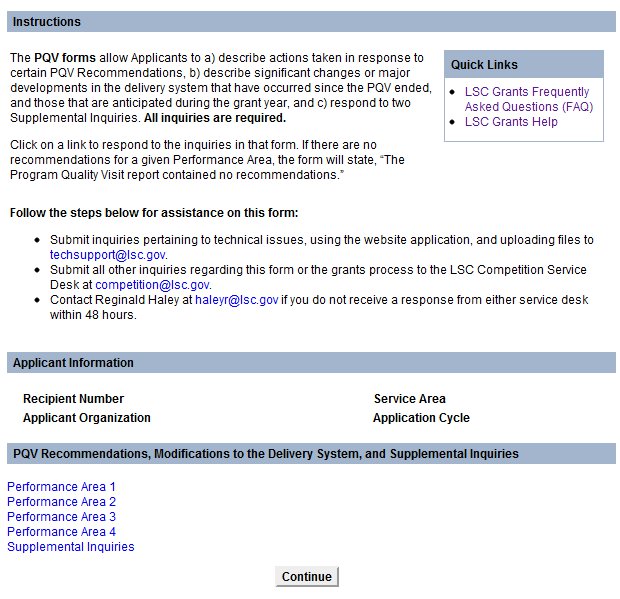 To begin responding to the Tier 1 Recommendations and RFP Charts, click on the link for the respective Performance Area. The system will open the page for that Performance Area, and display all of the Tier 1 Recommendations and RFP Charts associated with that Performance Area.Below, an example is shown for Performance Area One. Each Performance Area will have a comparable form with the Tier 1 Recommendations for that Performance Area. At the bottom of the form, links to the RFP Charts for this Performance Area are provided. 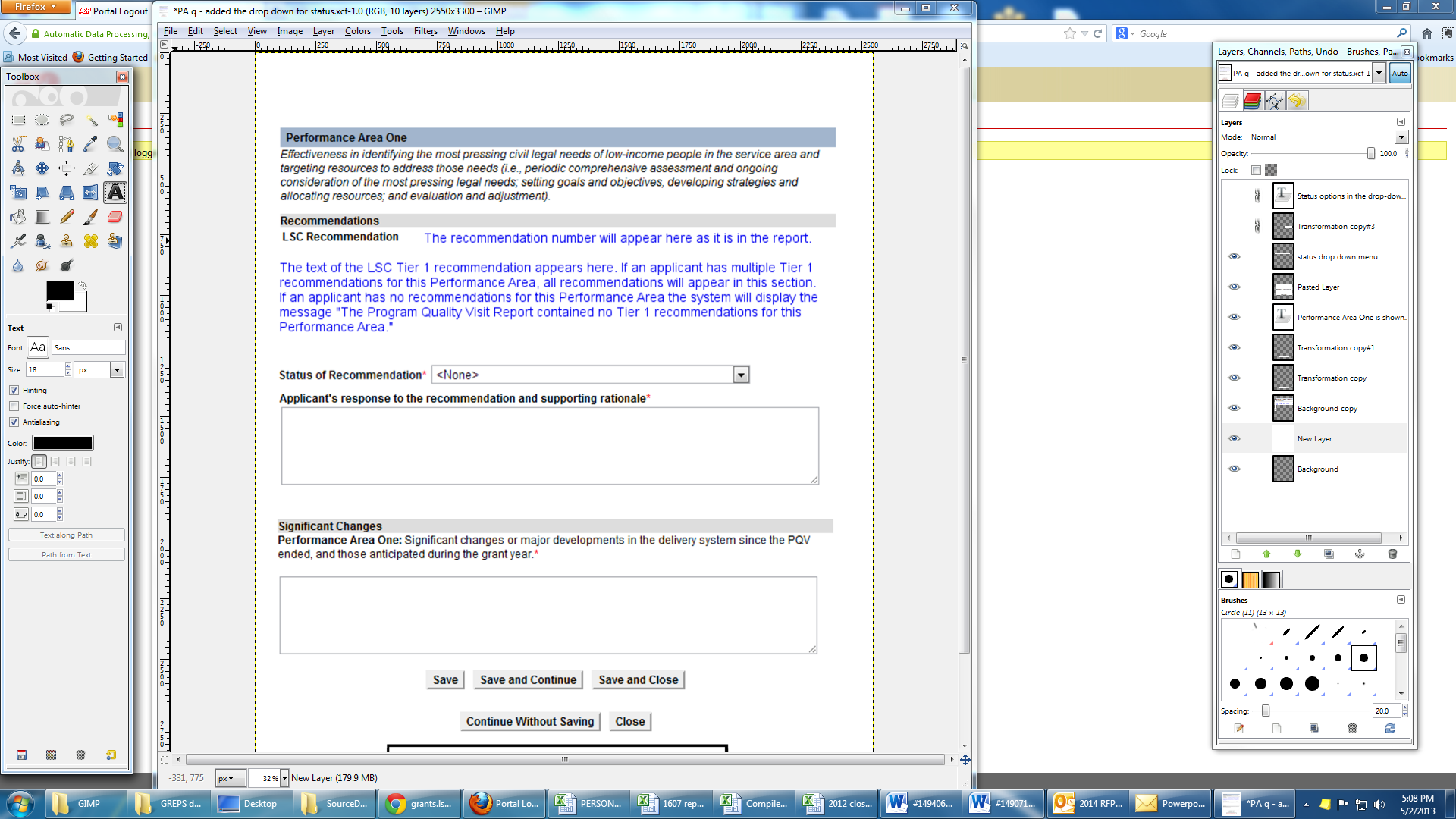 The full list of RFP Charts, by performance Area, is shown below.Other RequirementsGoverning/Policy BodyYou are required to have a governing or policy body (board) consistent with the requirements of 45 C.F.R. Part 1607. The regulation is designed to ensure that your board is qualified to guide  your program in its efforts to provide high quality legal services and to ensure that the recipient is accountable to its clients.  The regulation makes a distinction between governing and policy boards.  A governing board has authority to govern the activities of a program receiving funds under 42 U.S.C. § 2996e(a)(1)(A).  A policy board is established to formulate and enforce policy with respect to the services provided under a grant or contract made under the Act.  A policy board must be approved by the President of LSC through a waiver of the governing body regulations.The regulation requires that the composition of the board be at least one-third eligible clients appointed by appropriate client groups, and at least 60 percent attorneys.  The remaining members of the board may be appointed by the grantee’s board or selected based on the grantee’s policies or bylaws.  A majority of the entire board must be McCollum attorneys (i.e., attorneys who are appointed by the bar associations representing a majority of the attorneys in the service area(s)).Compliance with 45 C.F.R. § 1607.3 is determined based on filled board positions.  If you do not have a board that complies with 45 C.F.R. § 1607.3 you are required to submit a plan to meet the requirement along with their grant application.  Your plan must address the following: In consideration of applicant’s bylaws, identify the number of vacant: client board positions to be filled in order to be in complianceattorney board positions to be filled in order to be in complianceMcCollum attorney board positions to be filled to be in complianceIdentify the names of the appointing organizations you are in contact with for filling the client and/or attorney board positionsDescribe your strategy, including timeline, for coming into compliance with 45 C.F.R. § 1607.3 2018 Technology Plan Upload your Technology Plan for 2018 as a separate PDF file. Include the following information on the title page or header of the Technology Plan: your program’s name, applicant number, and “2018 Technology Plan.” Your technology plan should address your current and planned uses of technology in all facets of your program’s operations, including how you use technology to innovate and improve services. At a minimum, the technology plan should address your use of technology in the following areas: management of client and case data, intake (including online), telephone advice, case management, case supervision, document management, needs assessments, resource development, support for private attorneys, use of websites and other web-based resources, data security, and training. Consult “Technologies That Should Be in Place in a Legal Aid Office Today” at http://tig.lsc.gov/sites/default/files/TIG/pdfs/LSC-Technology-Baselines-2016.PDF before preparing your technology plan.You are encouraged to review LSC's technology planning resources, including sample technology plans at http://www.lsc.gov/grants-grantee-resources/grantee-data/grantee-technology.Current Year PAI Plan InstructionYou are required to upload the current year PAI Plan as a separate PDF file.  Review 45 C.F.R. Part 1614 before developing the Private Attorney Involvement (PAI) plan.  Include the following information on the title page or header of the PAI plan: your program name, your program number, and “2017 of PAI Plan.”  Use form D-13 to prepare and submit the PAI Budget. At a minimum, your PAI plan must address each of the requirements of 45 C.F.R. § 1614.6.  These are threshold requirements and are referenced below. If your PAI plan does not address these threshold requirements, include a supplemental response with the PAI plan that does. Upload the current year PAI Plan (and supplement if necessary) as a single PDF file.Pursuant to 45 C.F.R. § 1614.6, the PAI Plan shall:Address the legal needs of eligible clients in the geographical area (service area) served by the applicant consistent with your priorities (see 45 C.F.R. § 1614.6(a)(1)).   Describe the mechanisms available for private attorneys, law students, law graduates, or other professionals to participate in applicant’s delivery of legal services (see 45 C.F.R. § 1614.6(a)(2)). In the description discuss separately how applicant will involve  each category (private attorneys, law students, law graduates, or other professionals) in your program’s work through, for example: full service representation; special projects; hotlines or provision of telephone advice; provision of “live chat” or other online information or advice; pro se clinics; interpreters with LEP clients; community education; writing pamphlets; co-counseling or otherwise participating in major litigation; transactional work; contributing to websites; technical assistance; mentoring staff; and staff training or other opportunities. State whether the private attorneys, law students, law graduates, or other professionals are participating as pro bono, by contract for reduced fee, or judicare.     Discuss your consultations with the client community, law schools, business leaders, private attorneys, and bar associations in the service area in the development of the PAI plan, and the results of those consultations (see 45 C.F.R. § 1614.6(a)(3)).   Organization Chart and Overview of your Organization and Delivery System LSC requires you to provide an overview of your organization and delivery system and a current copy of the program’s organization chart. The overview is to contain a concise description of the geographical and cultural characteristics of your service area(s), the scope of legal services provided by you, and the delivery methods and distinctive characteristics of your organization.  LSC may use excerpts from the overviews in publications and presentations. The organization chart should depict the components of your organization, the titles of the management and executive positions responsible for those components and the number of staff positions in each component.  You will upload the organization chart as a PDF file.  The overview is submitted as an online form. Instructions for preparing the overview are provided below and with the online form. Preparing the Organization Chart and the Overview of your Organization and Delivery SystemThe organization chart depicts the components of your organization including, the titles of the management and executive positions responsible for those components, the number of staff positions in each component and any subsidiary or affiliate organizations. The overview contains: 1) a concise description of the geographical and cultural characteristics of your service area(s); 2) a description of the delivery system including your organizational structure, any subsidiary or affiliate organizations, and the scope of legal services provided; and 3) the delivery methods employed, and the distinctive characteristics of your organization. LSC may use excerpts from the overview in publications and presentations. Describe the geographical, demographic, and cultural characteristics of the service area.  discuss whether the service area is either urban or rural or a mix, and explain which counties or cities (or the number of counties or cities) classify it as such. If there have been significant changes, explain what those changes are and how those changes affect the eligible client population of the service area. If there have been no significant changes, indicate this and explain the characteristics that have consistently affected the eligible client population. In describing the distinctive characteristics of the service area discuss the service area’s poverty, changes in population, area-specific legal issues, or other such characteristics. Describe your legal service delivery system. State whether you provide a full range of services, i.e., extended services including contested cases and limited services, and a full range of case types.  State whether the full range of service covers the entire service area. If you do not provide a full range of service, indicate this and explain methods employed to ensure that a full range of services is provided to the client population. Describe your organizational structure. Include a description of any subsidiaries or other affiliated corporate entities, their relationship to your program, and their mission and function. Describe the service delivery methods and distinctive characteristics of your organization.  Address the service delivery method(s) employed (e.g., specialized law units, legal helplines, impact litigation, compensated and pro bono private attorney models, pro se). This description should also include the most distinctive characteristics of your organization.Questions about the Post-PQV RFP and LSC Contact InformationIf you have questions about the Post-PQV RFP or application process, please contact the LSC Grants Services Desk at lscgrants@lsc.gov.If you need assistance with our online application system, LSC Grants, or with our website, please contact LSC’s technical support team at techsupport@lsc.gov. Please contact Reginald Haley at haleyr@lsc.gov if you do not receive a response from either service desk within 48 hours. Key Dates and DeadlinesFreedom of Information ActThe Freedom of Information Act and the associated LSC regulation may require the release of certain grant applications or documents to the public. In general, during the grants process, LSC will not release any grant documents that would cause competitive harm to an applicant. For more information about the availability of information submitted by an applicant, please refer to LSC’s Freedom of Information Act regulation, 45 C.F.R. Part 1602, and the Preamble to the Competitive Bidding for Grants and Contracts Regulation, 45 C.F.R. Part 1634. LSC regulations are available at http://www.lsc.gov/about-lsc/laws-regulationsguidance.Grant Terms and Conditions(Separately provided at a later date)Schedule B ApplicantsOpens May 15, 2017Closes June 12, 2017Schedule C ApplicantsOpens July 7, 2017Closes August 7, 201712345StateApplicant NumberApplicant NameScheduleService Area Code(s)1CA805230Inland Counties Legal Services, Inc.CCA-122CA805250Legal Aid Society of San Diego, Inc.BCA-143DE308010Legal Services Corporation of Delaware, Inc.BDE-14IA516006Iowa Legal AidBIA-3, MIA5ME120000Pine Tree Legal Assistance, Inc.BME-1, MMX-1, NCT-1, NME-16MI423060Legal Services of Eastern MichiganBMI-147MN724018Anishinabe Legal Services, Inc.BNMN-18NE528020Legal Aid of NebraskaBNE-4, MNE, NNE-19NJ331110Central Jersey Legal Services, Inc.BNJ-1710OH436070Ohio State Legal ServicesBOH-2411VA447026Legal Aid Society of Eastern VirginiaBVA-1612WI550020Wisconsin Judicare, Inc.BWI-2, NWI-1Performance AreaWeightPerformance Area One18%Performance Area Two20%Performance Area Three35%Performance Area Four27%Grant Proposal FormGrant Proposal FormDescriptionDescriptionPost-PQV Form and RFP ChartsUse this form to: identify the status of each of the Tier 1 recommendationsdescribe actions taken in response to each recommendationdescribe significant changes or major developments in the delivery system that have occurred since the PQV ended and those that are anticipated during the grant yearaccess the RFP chartsrespond to supplementary inquiries, describing the systems and procedures that ensure compliance and enforcement of LSC’s requirements and regulationsUse this form to: identify the status of each of the Tier 1 recommendationsdescribe actions taken in response to each recommendationdescribe significant changes or major developments in the delivery system that have occurred since the PQV ended and those that are anticipated during the grant yearaccess the RFP chartsrespond to supplementary inquiries, describing the systems and procedures that ensure compliance and enforcement of LSC’s requirements and regulationsProject and Subgrant InformationUse this form to respond to inquiries regarding current and proposed subgrants. Use this form to respond to inquiries regarding current and proposed subgrants. Budget FormsD-12, D-14Use this form to report projected 2018 revenue and expenses Use this form to report projected 2018 revenue and expenses Form G-12Use the form to report projected expenditures for cases, other services, and supporting activities.  Use the form to report projected expenditures for cases, other services, and supporting activities.  Forms F-1 and F-2These forms capture the name, contact information, and demographic information of each filled board position; the name of the appointing organization; and the relevant experience of each board member.  If you do not currently have a governing/policy body that complies with 45 C.F.R. Part 1607.3 you must provide a plan to meet this requirement. These forms capture the name, contact information, and demographic information of each filled board position; the name of the appointing organization; and the relevant experience of each board member.  If you do not currently have a governing/policy body that complies with 45 C.F.R. Part 1607.3 you must provide a plan to meet this requirement. Form D-13Use this form to report projected PAI expenses.  Use this form to report projected PAI expenses.  Form KUse this for to report information about current office technology (hardware and software).  Use this for to report information about current office technology (hardware and software).  Form D-15Use this form to report projected LSC and non-LSC expenses for carrying out your technology plan.At a minimum, the expenses should include costs for: 1) software and hardware acquisition costs; 2) software and hardware maintenance costs; 3) IT staffing costs (internal and/or out-sourced); and 4) staff training costs for IT staff.Use this form to report projected LSC and non-LSC expenses for carrying out your technology plan.At a minimum, the expenses should include costs for: 1) software and hardware acquisition costs; 2) software and hardware maintenance costs; 3) IT staffing costs (internal and/or out-sourced); and 4) staff training costs for IT staff.Organizational OverviewThe overview captures a description of the geographical and cultural characteristics of your service area(s), the scope of legal services provided by you, and the delivery methods and distinctive characteristics of your organization. The overview captures a description of the geographical and cultural characteristics of your service area(s), the scope of legal services provided by you, and the delivery methods and distinctive characteristics of your organization. List of ReferencesList of ReferencesYou must provide five professional references for your organization or, in the case of a new organization. Conflicts of InterestYou must disclose any potential significant conflicts and describe your capacity to protect against any such conflicts that may arise during the term of the grant.  You must disclose any potential significant conflicts and describe your capacity to protect against any such conflicts that may arise during the term of the grant.  List of Disciplinary Complaints and Malpractice LawsuitsYou must list all professional disciplinary complaints, criminal convictions, civil contempt, and malpractice lawsuits and/or claims made against your program or any of its attorneys during the past thirty-six months, as well as all pending lawsuits and/or claims, regardless of the date of the lawsuit or the date the claim was initiated.You must list all professional disciplinary complaints, criminal convictions, civil contempt, and malpractice lawsuits and/or claims made against your program or any of its attorneys during the past thirty-six months, as well as all pending lawsuits and/or claims, regardless of the date of the lawsuit or the date the claim was initiated.List of Performance Evaluations and Monitoring ReportsYou must list the name of the report, the date of the report, and the name of the agency that prepared the report for all non-LSC evaluation and monitoring reports received within the past thirty-six months.  You must list the name of the report, the date of the report, and the name of the agency that prepared the report for all non-LSC evaluation and monitoring reports received within the past thirty-six months.  Fiscal Grantee Funding ApplicationYou must complete the Fiscal Grantee Application Form (FGAF), which addresses your capacity to provide fiscal oversite and comply with LSC fiscal and accounting requirements.  The FGAF is completed on line at https://lscgrants.lsc.gov. The deadline for filing the FGAF is May 26, 2017. You must complete the Fiscal Grantee Application Form (FGAF), which addresses your capacity to provide fiscal oversite and comply with LSC fiscal and accounting requirements.  The FGAF is completed on line at https://lscgrants.lsc.gov. The deadline for filing the FGAF is May 26, 2017. Grant Proposal UploadsRFP Reference/ InstructionOrganization ChartThe organization chart depicts the components of your organization, the titles of the management and executive positions responsible for those components and the number of staff positions in each component.  ResumesProvide resumes of the Executive Director (CEO or functional equivalent), Governing/Policy Body Chair, Chief Financial Officer, Litigation Director, or other most senior attorney(s).  For lawyers and law firms, provide the resumes of the partners, senior associates, and administrative managers who will be most involved in management or service delivery if a grant is awarded. Submit all resumes as a single PDF file.Current Year PAI PlanSee page 18 for instructions regarding the PAI plan.2018 Technology Budget Explanatory NotesYou must provide an explanatory note for each budget line item that exceeds zero.  With each explanatory note, include the budgeted expense amount and the budget expense item.  The following is a sample explanatory note for “program IT staffing costs.”  Program IT Staffing Costs: $120,000 – [program name] requires a total of 1.5 FTE’s to manage and coordinate technology planning, acquisition, maintenance, and administration during the grant year.2018 Technology PlanSee page 17 for instructions regarding the technology plan.IRS Form 990Upload a copy of your complete 2016 Form 990 filed with IRS.Certificate of Good StandingUpload a current certificate of good standing issued by your state or territory.Accounting ManualUpload the most recent (Board approved) version of your program’s Accounting Manual.Current Fidelity Bond or Insurance PolicyUpload evidence of current fidelity bond coverage or current insurance policy in effect at time of application.Performance evaluations and monitoring reports(PEM)Submit one copy of all performance evaluation and monitoring reports, provided within the past thirty-six months, by non-LSC funders and other agencies.  Best Practice submissionSee page 6 for instructions regarding best practices submissions.RFP Charts Related To Performance Area OneNeeds Assessment DataLegal Needs Assessment Data Collection MethodsLegal Needs Assessment Data Sources and ToolsApplicant’s most recent strategic planning process Outcomes DataPriorities, Goals, Strategies and Desired OutcomesOutcomes Met for Previous PrioritiesPerformance Area OneApplicant’s most recent strategic planning processPriorities, Goals, Strategies, and OutcomesOutcomes Data Outcomes Met for Previous PrioritiesAccomplishments for ClientsAccomplishments for Clients through PAIInvolvement with Justice and Advocacy CommunityAccomplishments for Clients with Other ProvidersNeeds Assessment Data Needs Assessment – Data Collection MethodsNeeds Assessment – Data Sources and ToolsPerformance Area TwoIntake System TechnologyIntake MethodsDays and hours of intake by typeLEP Plan and ComponentsPerformance Area ThreeStaff TrainingDecrease in PAI Case Closures of more than 20%Decrease in Staff Case Closures of more than 20%Legal Work ManagementAdvocate StaffCase handling ProtocolsCase Development ActivitiesPrivate Attorney InvolvementMethods Used to Recruit Private AttorneysMethods Used to Retain Volunteer Attorneys, Law graduates, Law Students, and Other ProfessionalsMethods Used to Promote and Expand Private Attorney InvolvementPerformance Area FourBoard Policies and Practices and Frequency of Board MeetingsList of Board Standing Committees Frequency of Board MeetingsContinuity of Operations PlanningAccomplishments for Clients with Other ProvidersEvaluations of the executive directorStaff evaluationsResource developmentNotice of Intent to Compete AvailableApril 10, 2017Applicant Informational Session held. To participate, register online here  April 27, 2017 (2:00 p.m. E.D.T.)Notice of Intent to Compete Due DateMay 5, 2017 (5:00 p.m. E.D.T.)Post-PQV RFP PublishedMay 15th for schedule “B” applicantsJuly 7th for schedule “C” applicantsFiscal Grantee Funding Application Due DateMay 26, 2017 (5:00 p.m. E.D.T.)Post-PQV Grant Proposal Due DatesJune 12, 2017 (5:00 p.m. E.D.T.) for applicants who have received a final PQV report by April 28, 2017 (i.e., schedule B applicants)Aug. 7, 2017 (5:00 p.m. E.D.T.) for applicants who have received a final PQV report during the period May 1, 2017 through July 3, 2017 (i.e., schedule C applicants)Grant Decisions PublishedDecember 2017